ANEXO I – Resolução 150/22PROJETO A QUE SE DESTINAM OS RECURSOS CAPTADOSDocumentos necessários para apresentar o Projeto:( ) CNPJ atualizado;( ) Lista de Crianças e Adolescentes com data de nascimento e idade;( ) Atestado de frequência no Fórum Municipal dos Direitos da Criança e Adolescente; ( ) Em caso de obra: Orçamento e planta assinada pelo técnico responsável;Certidões Negativas:( ) Certidão Geral Negativa de Débito emitida pela Secretaria Municipal da Fazenda;( ) Certidão Negativa de Débitos Relativos aos Tributos Federais e à Dívida Ativa da União; emitida pelo Ministério da Fazenda;( ) Certidão Negativa emitida pela Secretaria da Fazenda Estadual; ( ) Certificado de Regularidade do FGTS emitido pela CAIXA;( ) Certidão Negativa de Débitos Trabalhistas.Atenção: Entregar junto com o Projeto 3 (três) orçamentos a serem apresentados para:Serviços de Terceiros (exceto: água, luz e telefone)Material de Construção e ReformasEquipamentos e Material PermanenteObra estrutural (construção, demolição e alteração estrutural)*** É vedado o pagamento de tarifas bancárias com recurso do Funcriança.*** Se o valor do Material de consumo for superior a R$ 1.600,00 também necessita de 3 (três) orçamentos;Orientações sobre o que incluir em cada rubrica:Rubrica 1 – Consumo: Material de construção e reforma; alimentação; material de limpeza; material de higiene; material de expediente; material pedagógico; utensílios; material de alojamento.Rubrica 2 – Pagamento de Pessoal: Colaboradores (as) admitidos (as) em Regime CLT. Salário e encargos e, eventuais rescisões, desde que haja previsão no projeto.Rubrica 3 – Serviços de Terceiros: Oficineiros; palestrantes; instrutores; mão-de-obra; serviço (mão-de-obra e material fornecido pela mesma empresa); despesas com água, luz, telefone e internet.Rubrica 4 – Outros: Itens que não se enquadrem nas demais rubricas.Rubrica 5 – Permanente: Móveis; eletrodomésticos; eletrônicos; automóveis; instrumentos musicais etc.APRESENTAÇÃO DO RESUMO DO PROJETO (PARA O SITE – 5 LINHAS)Nome do Projeto:Citar nº de crianças atendidas pelo projeto:Citar o(s) programa(s) atendido(s):Validade do projeto:Objetivo do projeto (de forma bem resumida):Citar o tipo (reforma, manutenção, compra de material, contratação de pessoal, etc):DADOS CADASTRAIS2.1.	IDENTIFICAÇÃO DA ORGANIZAÇÃO DA SOCIEDADE CIVIL PROPONENTE:Razão social da mantenedora:CNPJ:Nome fantasia ou Executora do projeto:Endereço sede: (Rua, Bairro, Cidade, Estado, CEP)Fone:E-mail:Site:Endereço da Execução do Projeto:Número de registro CMDCA:Data de vencimento do registro do CMDCA:Inscrição CMAS:Regime de atuação da OSC:Representante legal:Período do mandato da diretoria:HISTÓRICO DA ORGANIZAÇÃO:Ano da fundação:Público-alvo:Média de atendimentos:Foco de atuação:Experiência da OSC que a torna apta a realizar atividades previstas neste projeto:Quantidade de profissionais vinculado à entidade:DESCRIÇÃO DO OBJETO DO PROJETONOME DO PROJETO:OBJETIVO GERAL E ESPECÍFICO (Especificar o objetivo geral e objetivos específicos que se pretende alcançar com a realização do projeto)PERÍODO DE EXECUÇÃO (data de início e término – nº meses)JUSTIFICATIVA (Descrever com clareza e brevemente as razões que levaram à proposição do projeto, evidenciando os benefícios econômicos e sociais a serem alcançados pela comunidade, a localização geográfica a ser atendida, bem como os resultados esperados)IMPACTO SOCIAL ESPERADO (Descrever os benefícios esperados após a finalização do projeto)DESCRIÇÃO DA FORMA DE EXECUÇÃO/METODOLOGIA (Descrição de como será realizado o projeto demonstrando o nexo entre as atividades propostas e as metas a serem atingidas).ESPAÇO FÍSICO (Descrever em que local serão desenvolvidas as atividades.)BENEFICIÁRIO DIRETO (faixa etária, principais vulnerabilidades, número de beneficiados e oriundos de qual região):BENEFICIÁRIOS INDIRETOS:TOTAL DE ATENDIMENTOS DO PROJETO;META DE ATENDIMENTO MENSAL:PLANO DE EXECUÇÃO DO OBJETO DA PARCERIAORÇAMENTO FÍSICO-FINANCEIROOrçamento ResumidoOrçamento do Recurso Solicitado ao FuncriançaImportante:O valor do orçamento abaixo deverá coincidir com o valor indicado na tabela acima, no item FUNCRIANÇA;Onde consta “Natureza do movimento”, colocar o número de itens, a descrição e o valor unitário de cada item.Observação:O valor para captação é resultado do valor total do projeto, somado ao valor da retençãoDe acordo com o artigo 14 da Resolução150, as retenções seguem esta tabela:Porto Alegre, x de xxx de 20XX.Nome completo do Representante Legal: RG:CPF: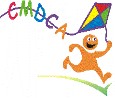 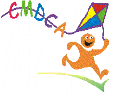 CONSELHO MUNICIPAL DOS DIREITOS DA CRIANÇA E DO ADOLESCENTEAv. João Pessoa, 1105 – sala 206 – CEP 90.040-001 – Porto Alegre (RS) E-mail: cmdca@portoalegre.rs.gov.brFone: 3289.2066 – 3289.8359METAS A SEREM ATINGIDASMETAS A SEREM ATINGIDASMetas QualitativasMetas QuantitativasMeios de VerificaçãoCRONOGRAMA DE EXECUÇÃO DO PROJETOCRONOGRAMA DE EXECUÇÃO DO PROJETOCRONOGRAMA DE EXECUÇÃO DO PROJETOCRONOGRAMA DE EXECUÇÃO DO PROJETOCRONOGRAMA DE EXECUÇÃO DO PROJETOCRONOGRAMA DE EXECUÇÃO DO PROJETOCRONOGRAMA DE EXECUÇÃO DO PROJETOCRONOGRAMA DE EXECUÇÃO DO PROJETOCRONOGRAMA DE EXECUÇÃO DO PROJETOCRONOGRAMA DE EXECUÇÃO DO PROJETOCRONOGRAMA DE EXECUÇÃO DO PROJETOCRONOGRAMA DE EXECUÇÃO DO PROJETOCRONOGRAMA DE EXECUÇÃO DO PROJETOCRONOGRAMA DE EXECUÇÃO DO PROJETOAtividadesDescriçãoMêsMêsMêsMêsMêsMêsMêsMêsMêsMêsMêsMêsAtividadesDescrição010203040506070809101112CRONOGRAMA DE EXECUÇÃO DO PROJETOCRONOGRAMA DE EXECUÇÃO DO PROJETOCRONOGRAMA DE EXECUÇÃO DO PROJETOCRONOGRAMA DE EXECUÇÃO DO PROJETOCRONOGRAMA DE EXECUÇÃO DO PROJETOCRONOGRAMA DE EXECUÇÃO DO PROJETOCRONOGRAMA DE EXECUÇÃO DO PROJETOCRONOGRAMA DE EXECUÇÃO DO PROJETOCRONOGRAMA DE EXECUÇÃO DO PROJETOCRONOGRAMA DE EXECUÇÃO DO PROJETOCRONOGRAMA DE EXECUÇÃO DO PROJETOCRONOGRAMA DE EXECUÇÃO DO PROJETOCRONOGRAMA DE EXECUÇÃO DO PROJETOCRONOGRAMA DE EXECUÇÃO DO PROJETOAtividadesDescriçãoMêsMêsMêsMêsMêsMêsMêsMêsMêsMêsMêsMêsAtividadesDescrição131415161718192021222324QUADRO RESUMOQUADRO RESUMOQUADRO RESUMOQUADRO RESUMOAtividadesMetas a serem atingidasAtendimentos mensaisPrazo para atendimento de metasParceiroValor do Investimento (em R$)FUNCRIANÇAInstituição proponente (contrapartida)Parceiro 01Parceiro 02TotalNATUREZA DO MOVIMENTOCUSTO MÊSNÚMERO DE MESESCUSTO TOTAL1. Consumo1.11.21.3SUB-TOTALR$ 0,00R$ 0,00R$ 0,002. Pagamento de Pessoal2.12.22.3SUB-TOTALR$ 0,00R$ 0,00R$ 0,003. Serviços de Terceiros3.13.23.3SUB-TOTAL4. Outros4.14.24.3SUB-TOTALR$ 0,00R$ 0,00R$ 0,005. Permanente5.15.25.3SUB-TOTALR$ 0,00R$ 0,00R$ 0,00Total do ProjetoR$ 0,00Retenção de X 0%R$ 0,00Total para CaptaçãoR$ 0,00RetençãoDescriçãoSem retençãoPara projetos de atendimento direto, de incentivo ao acolhimento, sob a forma de guarda de crianças ou adolescentes, o repasse será integral (100%), ou seja, sem retenção, em funçãoda especificidade e complexidade do atendimento;5% de retençãoPara projetos de atendimento direto com despesas de manutenção em ação continuada;10% de retençãoPara projetos de atendimento direto quando os valores de material permanente, construção eserviços de terceiros representarem mais de 80% do valor total do projeto;50% de retençãoPara projetos de órgãos governamentais5% de retençãoPara projetos de atendimento indireto e assessoramento, mediante sua especificidade para política da criança e adolescente, desde que ofertado gratuitamente para a rede deatendimento;10% de retençãoPara projetos de atendimento indireto na linha de pesquisa, desde que possuam relevância edestinado ao público/ comunidades vulneráveis e/ou em risco social e quando aprovados.